UNITS OF TIMEKS1 – 2001 Paper1.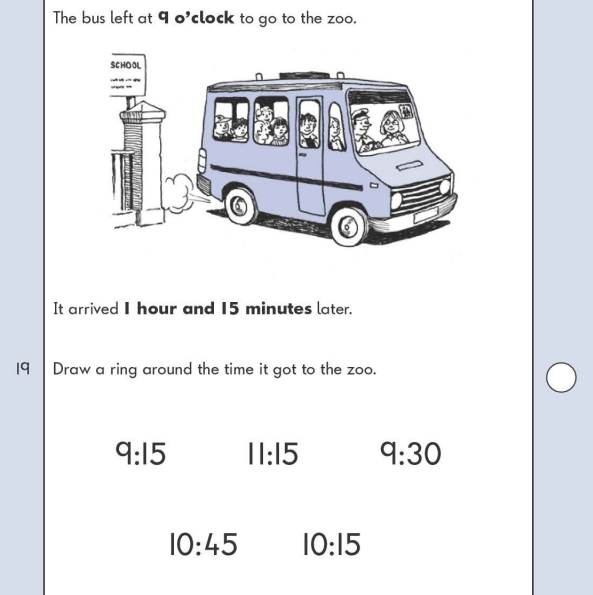 KS1 – 2005 Paper 22.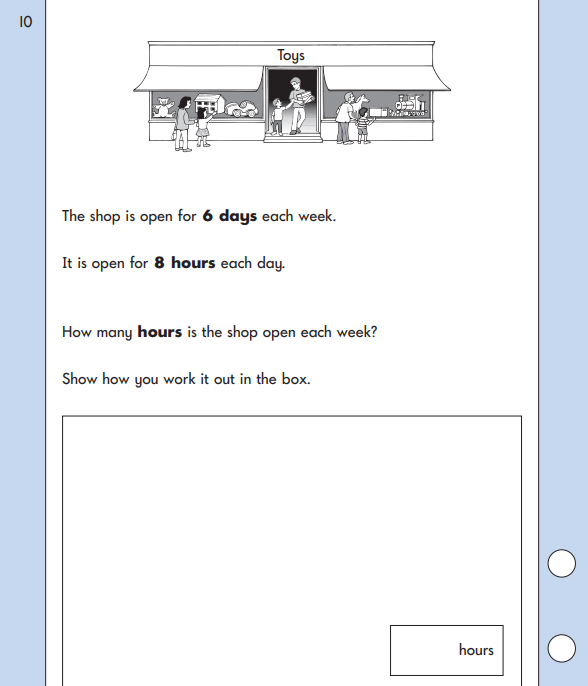 KS1 – 2022 Paper – Reasoning3.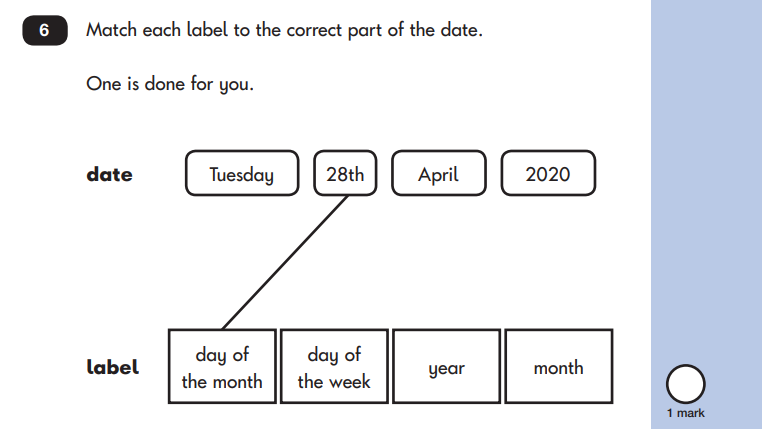 